Academic Year: 2022/23Total fund allocated: Date Updated:Date Updated:Key indicator 1: The engagement of all pupils in regular physical activity – Chief Medical Officers guidelines recommend that primary school pupils undertake at least 30 minutes of physical activity a day in schoolKey indicator 1: The engagement of all pupils in regular physical activity – Chief Medical Officers guidelines recommend that primary school pupils undertake at least 30 minutes of physical activity a day in schoolKey indicator 1: The engagement of all pupils in regular physical activity – Chief Medical Officers guidelines recommend that primary school pupils undertake at least 30 minutes of physical activity a day in schoolKey indicator 1: The engagement of all pupils in regular physical activity – Chief Medical Officers guidelines recommend that primary school pupils undertake at least 30 minutes of physical activity a day in schoolPercentage of total allocation:Key indicator 1: The engagement of all pupils in regular physical activity – Chief Medical Officers guidelines recommend that primary school pupils undertake at least 30 minutes of physical activity a day in schoolKey indicator 1: The engagement of all pupils in regular physical activity – Chief Medical Officers guidelines recommend that primary school pupils undertake at least 30 minutes of physical activity a day in schoolKey indicator 1: The engagement of all pupils in regular physical activity – Chief Medical Officers guidelines recommend that primary school pupils undertake at least 30 minutes of physical activity a day in schoolKey indicator 1: The engagement of all pupils in regular physical activity – Chief Medical Officers guidelines recommend that primary school pupils undertake at least 30 minutes of physical activity a day in school65.2%IntentImplementationImplementationImpactYour school focus should be clear what you want the pupils to know and be able to do and aboutwhat they need to learn and toconsolidate through practice:Make sure your actions to achieve are linked to your intentions:Funding allocated:Evidence of impact: what do pupils now know and what can they now do? What has changed?:Sustainability and suggested  next steps:KS1 targeted opportunities to participate in after school clubs – an increase in % reported term on term from targeted offers.New sports offered to those children at KS1. A wider variety of sports available to all children at KS2 – increase % of participation and targeted increase term on term.More opportunity to take part in daily physical activity.Sports coach- lunchtime provision and after school clubs for all year groups. To maintain current offers and extend reach with a broader range of offers.£13,682(65.2%)Autumn -At KS1, Mr Bade has delivered 2 different Multi-sports clubs on a Wednesday evening after school. In this session, he teaches the children new skills that they can apply to different sports and gives them the opportunity to experience new sports. 34 Year 1/2 children took part in this club.9% of these children were PP.6% of these children were SEND.50% of these children were girls.50% of these children were boys.At KS2, there have been a range of different after school clubs available for the children to take part in. 32 children have taken part in an OAA club over 2 different days, as it was so popular.12% were SEND’3% were PP 52% were boys 48% were girlsMr Bade has delivered a Year 3/4  girls football club.Year 3/4 girls football-22 children attended.10% were SEND.5% were PP. Mr Bade has delivered a Year 5/6 Basketball club.23 children attended in total.17% were SEND9% were PPMr Bade has delivered a Year 5/6  girls rugby club.Year5/6 Rugby club.16 children attended.18% were SEN6% were PPAs well as this, he has delivered a cross country club to 45 children. 39 children qualified for the Calderdale level for this event and 28 children have qualified for the West Yorkshire level for this event. At lunch times, Mr Bade runs multi sports clubs for all year groups. Each year group is designated a different day for their sports.  Sports such as football, basketball, cricket and dodgeball have been played. Spring term – At KS1, Mr Bade has delivered inclusion sports to 16 children. 15% were SEND20% were PPAt KS1, we have also had a Judo club running with an outside company. 21 children attended.9% were SEND14% were PPAt KS2, there have been a range of different after school clubs available for the children to take part in. Mr Bade delivered a Year3/4 inclusion sports club. 20 children attended in total.14% were SEND25% were PPMr Bade delivered a Year 5/6 tag rugby club. 28 children attended the club.6% were SEND11% were PPDance 21 children attended 14% were SEND 19% were PPGymnastics – Acro 15 children attended 12% were SEND 6% were PP Gymnastics – Key Steps 5/612 children attended 9% were SEND 9% were PP Gymnastics – Key Steps ¾7 children attended 0% were SEND 0% were PP As well as this, he has delivered a cross country club to 28 children. 28 children qualified for the West Yorkshire event and 3 children have qualified for the National event.At lunch times, Mr Bade runs football clubs for all year groups. Each year group is designated a different day.  27 Year 3 and 4 children have taken part and 28 Year 5/6 children have attended. On a Friday we have had a cricket coach come in to teach the children. He has run sessions with Year 3/5 and a lunch time club for Years 4 and 6. 22 children attended the Year 4 club and 26 Year 6 children attended their club.Summer Term – In the summer term, there have been a range of different clubs available for all children to participate in. Football Year 3 and 430 children attended3% were SEND 3% were PPFootball Year 5 and 6 30 children attended10% were SEND 8% were PPGirls Tag Rugby Year 616 children attended20% were SEND 20% were PPMulti-Sports Lunch Time club Y5/660 children took part50% were boys50% were girls 13% were SEND11% were PP Multi-Sports Lunch Time club Y3/440 children took part70% were boys30% were girls 12% were SEND10% were PP Girls cricket club22 children took part100% were girls 5% were SEND 10% were PP Boys cricket club23 children took part100% were boys 4% were SEND 14% were PP Girls rounder’s club30 children took part 100% were girls7% were SEND10% were PPKS1 parent and child fitness club10 children and 10 adults took part.KS2 parent and child fitness club10 children and 9 adults took part.KS1 OAA 16 children took part50% were boys50% were girls9% were PP7% were SENDKS1 OAA (2)16 children took part50% were boys50% were girls9% were PP7% were SENDSkateboarding club27 children took part 8% were SEND16% were PPWe aim to continue to give the children such a wide range of opportunities to take part in sport in the hope of all children having the opportunity to find a sport that they love. It has been apparent that clubs such as Skateboarding have remained as popular despite not being able to offer them for free, this year. This could potentially open up the opportunity to bring in 1 or 2 more professionals to complete clubs next year at the small cost to parents, although we wouldn’t want to overly do this. Mr Bade continues to offer a range of sporting opportunities in his clubs that aim to give opportunities to all. This includes inclusion sports to target certain children. Children to be encouraged to take part in daily activity and increase their step goal each day.Use of school Moki bands to encourage the children to be more active each day. These were purchased at the end of the last academic year and to be rolled out this year.£0Autumn Term – Technical difficulties have prevented this from happening in Autumn term and spring term.Summer term – After several discussions with the Moki company regarding the product not working, we now have the correct software for the bands and they are started to be distributed out to children and have been tested and used in the summer term. Children have been excited by the prospect of them and it became obvious that they were more interested in being active when wearing them. Dealing with the company has had its difficulties but we are hopeful that now we have the correct software to use the Moki bands, they will give us a real opportunity to encourage the children to be more active, particularly at play times. Key indicator 2: Raising the profile of PE and sport across the school as a tool for whole-school improvement.Key indicator 2: Raising the profile of PE and sport across the school as a tool for whole-school improvement.Key indicator 2: Raising the profile of PE and sport across the school as a tool for whole-school improvement.Key indicator 2: Raising the profile of PE and sport across the school as a tool for whole-school improvement.Percentage of total allocation:Key indicator 2: Raising the profile of PE and sport across the school as a tool for whole-school improvement.Key indicator 2: Raising the profile of PE and sport across the school as a tool for whole-school improvement.Key indicator 2: Raising the profile of PE and sport across the school as a tool for whole-school improvement.Key indicator 2: Raising the profile of PE and sport across the school as a tool for whole-school improvement.7.46%IntentImplementationImplementationImpactYour school focus should be clear what you want the pupils to know and be able to do and aboutwhat they need to learn and toconsolidate through practice:Make sure your actions to achieve are linked to your intentions:Funding allocated:Evidence of impact: what do pupils now know and what can they now do? What has changed?:Sustainability and suggested  next steps:Effective monitoring of the PE curriculum and compliance with the grant funding agreement – evaluations reported to senior leaders for approval and termly % targets identified.Children to have increased opportunities to participate in competitive sport and non-competitive sport. % offers evaluated and targets set each term.In-school champions for sport to support staff with the delivery of the curriculum – continuous evaluation reporting to demonstrate impact.Areas identified in the EHNA to be targeted – evaluations link.Children to have access to education around healthy lifestyles and mental health awareness opportunities.Targeted staffing provision (TLR posts):PE coordinator to ensure PE grant delivery enhances the provision for all of our children – to ensure current levels of offers are maintained and future provision adds further value. To include monitoring the effective delivery of the PE Grant Funding Plan and management our sports coach offer.Further targeted promotions respond to the school’s outcomes from the EHNA survey.Further promotion of mental health and well-being awareness and support opportunities across the school.Promotion of healthy lifestyles through our link with Phunky Foods. £1266 (6.03%)PE team attended Calderdale Family Cluster meeting to discuss the school games programme and any other upcoming opportunities in PE and School Sport. PE leads delivered a 3-hour training session to the Teamworks’ students about the PE curriculum, structure of a PE lesson and lesson plan ideas. Another session has been scheduled for the Spring Term. Spring term - Mr O’shea communicated with Public Health in Schools Coordinator to take part in the EHNA survey. Continued to work with the CAS Active schools to continue our drive to become a more active school. Signed up to the Big Walk and Wheel initiative in Calderdale to encourage children to walk/cycle/scoot to school as much as possible. We will be sending out a ‘Healthy Selfie’ message for the Easter holidays, for children to show us how they are being active over the Easter holidays. Summer Term – Continued to liaise with the CAS Active Schools program to support and gain ideas on how to be as active as we can be in schools.We created our second annual ‘health Week’, where children took part in healthy eating workshops and cooked a range of different healthy meals. They also had an assemble delivered to them by the Phunky Food ambassadors, promoting the benefits/importance of having a balanced diet. As well as this, the Halifax Panthers came into school to discuss the importance of staying hydrated and they gave children bottles of water to promote the importance. Within Health Week, the children took part in daily activities to see the benefits of a healthy body and healthy mind. This was promoted and practised in each year group throughout the week. Children also took part in the Dance around the World workshop in which they learnt a range of dances from around the world and helped them learn about different cultures as well as being physically active. Halifax town FC also came in to work with Year 6 and put on some football sessions to promote health and fitness to Year 6 in particular.  Finally, during Health Week, both KS1 and KS2 held their “Parents and Children Fitness classes” for the second time. They were again successful. This was to show children that adults can be active too and to show them good role models. We ended the week by posting the “healthy selfie” campaign on Seesaw for the holidays. Year 5 and 6 children completed the EHNA Survey and the results will be released for us to be able to target certain areas of need in the next academic year. The EHNA results have again allowed us to see areas of development and help us to fine tune our curriculum to support certain areas.The Phunky Foods Campaign has been successful and they are always willing to go beyond their role to help us. This was evident through their support in health week and when working with Year 6 in the Summer Term. Health week has continued to be a huge success. The range of sports and activities that we have been able to offer the children to promote healthy living has been great and the children have taken a lot from this. We will definitely do this again next year. Working with the PE ambassadors has offered us the chance to hear about what the children want from PE and doing this on a more consistent basis next year could offer us valuable knowledge. Raising the profile of young leaders in sports by developing key leadership skills and characteristics in a fun and exciting way. Send up to 30 children on a 6 hour Calderdale Playground/Sports Leaders Award. £300 (1.43%)Due to changing of position of the school games officer, this has become more difficult. Mr Bade has a meeting on 28/3/22 with the new staff member to discuss a date for the summer term. This will now be for Years 3, 4 and 5 in preparation for the summer term and beyond. Autumn – Phunky Food Ambassadors have been selected and have taken part in 4 sessions with Helena Glancy. They then delivered an assembly to all of KS2 about the importance of having a healthy breakfast.The Healthy Lifestyles Week is arranged for the Summer Term.Spring Term – We have liased with the School games officer to put this in place and have send out possible dates for the summer term. Children continue to take part in Phunky foods training and we build towards Health Week in the Summer Term. Summer Term – Unfortunately, the school games officer left his position at the end of the Spring Term and therefore some of the opportunities that we would usually have were not available, such as the leadership workshop and some usual sporting events.  This resulted in it not being possible to organise dates for playground leaders award. This would be something we would look to complete next year, if it is offered.We have ensured that a meeting has been organised between Mr Bade, myself and the new school games officer before the end of this academic year. This is so we can ensure that we have can solidly put some dates in the calendar before the end of the year and find out any new opportunities that might be available next year. At the meeting with the new school games officer we organised two dates in September for the play leadership course that will take a total of 6 hours to complete and will be completed by 12 children in Years 4, 5 and 6. The school games officer was unsure if it would be beneficial for Year 3’s to take part in the course.  Children have continued to work with Phunky foods to raise the profile of having a healthy balanced diet. Sports and playtime ambassadors have worked with the sports coach and Mr O’Shea to discuss how they would like to see PE look moving forwards, any changes they would make and what they would like to see included. This offered us a chance to hear from children interested in PE about their thoughts and allowed us to hear about what they would want more of. Phunky Foods was again successful despite a change in who was leading the Phunky Foods programme. This switched just a few weeks before health week but did not impact on the week itself. The children always enjoy working with the Phunky Foods team and presenting assemblies and learning new skills. The play leadership award has been put in place for September and it was unfortunate that the school games officer left in the Spring Term and a replacement wasn’t put in place until close to the end of the Summer Term. This also meant several events were cancelled in the Summer Term and was something else that we brought up in the meeting on 7/7/23. Key indicator 3: Increased confidence, knowledge and skills of all staff in teaching PE and sportKey indicator 3: Increased confidence, knowledge and skills of all staff in teaching PE and sportKey indicator 3: Increased confidence, knowledge and skills of all staff in teaching PE and sportKey indicator 3: Increased confidence, knowledge and skills of all staff in teaching PE and sportPercentage of total allocation:Key indicator 3: Increased confidence, knowledge and skills of all staff in teaching PE and sportKey indicator 3: Increased confidence, knowledge and skills of all staff in teaching PE and sportKey indicator 3: Increased confidence, knowledge and skills of all staff in teaching PE and sportKey indicator 3: Increased confidence, knowledge and skills of all staff in teaching PE and sport9.8%IntentImplementationImplementationImpactYour school focus should be clearMake sure your actions toFundingEvidence of impact: what doSustainability and suggestedwhat you want the pupils to knowachieve are linked to yourallocated:pupils now know and whatnext steps:and be able to do and aboutintentions:can they now do? What haswhat they need to learn and tochanged?:consolidate through practice:Teachers will have the opportunity to observe and team teach alongside a specialist coach. They will also have the opportunity to understand how high-quality PE lessons are delivered and will understand how to make in-lesson adjustments to ensure challenge for all.Support in PE lessons from a Sports Coach (Mr Bade) to help with confidence and the delivery of high-quality lessons both at KS1 and KS2.£0Already covered in a different objective Autumn – Teachers at KS2 are feeling more confident with their PE lessons and the teaching of OAA, with the support of Gareth. These lessons are being team taught wherever possible. Gareth has been doing different days at KS1 so more staff are able to learn and develop from him. Subject leadership observations have been completed to further support development.  Spring – Mr Bade has been supporting with the planning and delivery of Invasion games and striking and fielding activities across Ks2. Staff are feeling more confident about the sequencing of lessons and are able to assess PE much better and more accurately.We have been provided with free resources on teaching striking and fielding across multiple age groups. This was supplied by Chance to Shine cricket. Teachers have had CPD about how to effectively use the PE Ipads to enhance lessons and in particular evaluation. Summer Term – Mr Bade has been supporting with the planning and delivery of athletics and striking and fielding in the Summer Term as we have been building towards Sports Day. Staff are feeling more confident in the sequencing of lessons and in particular planning PE lessons with a focus on a specific event such as sports day. Mr Bade then helped ensure that sports day was a success, helping with both setting up and running of the event. Teachers are more confident at delivering PE lessons and know the structure of a good lesson/sequence of lessons. Teachers are able to plan a sequence of lessons leading towards an event to a high standard thanks to the support of Mr Bade. Staff were reminded of Mr Bade’s role and given reminders about the use of evaluation in PE and that will continue to be an objective to work on with Mr Bade next year.  Teachers will have the opportunity to observe and team teach alongside a specialist dance coach. They will also have the opportunity to understand how a series of high-quality dance lessons are planned and delivered.Targeted contemporary Dance CPD provision – as a targeted area of need.£2070 (9.8%) This is starting in the Spring Term.Spring Term – Year 3 have taken part in contemporary dance with Mr Boylan. The children have loved creating dances linked to their Living things science topic and will be recorded and shown to the rest of KS2. Class teachers were present in all lessons to gain CPD and improve their own practice. Staff feel more able and confident in planning a sequence of dance lessons.In the summer term, Year 2 and Year 6 will be taking part in these sessions.Summer term – Year 6 have taken part in contemporary dance with Mr Boylan. The children have loved creating dances linked to the topics they are completing in class. Class teachers/TAs/HLTAs were present in all lessons to gain CPD and improve their own practice. Staff feel more able and confident in planning a dance lessons. Year 2 have taken part in contemporary dance sessions with Mr Boylan and loved linking their sessions to The Great Fire of London. Staff feel more able and confident in planning a sequence of dance lessons. Jamie is always a really positive and supportive member of staff that encourages teachers and Greetland staff to be involved in the sessions. This results in the staff gaining a lot from the sessions in terms of their learning about the structure of dance lessons. His enthusiasm for dance also helps children to become more interested in dance.  Following the results from the 2021/2022 staff audit, increase the knowledge and confidence of staff when delivering evaluation as part of your PE lessons.Provide staff training and lesson ideas for all staff in the area of evaluation to increase their confidence and understanding of this area of PE.£0 We have purchased PE specific iPads to give more opportunities and to encourage children to evaluate their learning. Further staff training will be given in spring term to help teachers understand how this should look (on seesaw).Teachers have had CPD about how to effectively use the PE Ipads to enhance lessons and in particular evaluation. This was completed as a staff meeting. Evaluation in PE lessons has become more likely due to the presence of Ipads. It will be a particular target next year for Mr Bade to ensure that part of the CPD will be to show teachers the most effective way of capturing evaluation in PE lessons. Evaluation has improved through use of Ipads being readily available. It is set up for Mr Bade to give some CPD in lessons next year on the best ways to capture evaluation during PE lessons. Key indicator 4: Broader experience of a range of sports and activities offered to all pupilsKey indicator 4: Broader experience of a range of sports and activities offered to all pupilsKey indicator 4: Broader experience of a range of sports and activities offered to all pupilsKey indicator 4: Broader experience of a range of sports and activities offered to all pupilsPercentage of total allocation:Key indicator 4: Broader experience of a range of sports and activities offered to all pupilsKey indicator 4: Broader experience of a range of sports and activities offered to all pupilsKey indicator 4: Broader experience of a range of sports and activities offered to all pupilsKey indicator 4: Broader experience of a range of sports and activities offered to all pupils14.2%IntentImplementationImplementationImpactYour school focus should be clearMake sure your actions toFundingEvidence of impact: what doSustainability and suggestedwhat you want the pupils to knowachieve are linked to yourallocated:pupils now know and whatnext steps:and be able to do and aboutintentions:can they now do? What haswhat they need to learn and tochanged?:consolidate through practice:Provide the children with the opportunity to take part in sports that are not possible to be delivered on school site. Children will develop teamwork and communication skills. Children in Year 5 will be prepared for their residential trip in Year 6. Evaluations to reflect the range of opportunities.Year 5 children to visit the Boiler House for a term to participate in outdoor and adventurous activities – to enhance and extend PE activity offers.£2503.25 (11.9%)This will be actioned in the Summer Term.This will begin on the 2nd May.All 60 children in Year 5 were able to attend the Boiler House on Monday afternoons. They have learnt valuable skills in preparation for their residential trip to Robin Wood. All children took part in most activities and it proved to be a huge success. After a great term, this has been rebooked for Year 5 next year. The Boiler House has given children the opportunity to face fears, to build friendships and increase leadership and teamwork skills. The skills that the children learn are transferable to the residential in Year 6. The Boiler House has also helped improve social skills of the children and has helped them learn how to be better teammates – a skill that was thoroughly needed in this particular year group. More boys to become engaged and participate in dance. Boys to have increased enjoyment in dance due to having a male role model.Children have the opportunity to take part in different styles of dance.Evaluations to specify additionally of the offer.To offer contemporary dance in PE lessons to different year groups throughout the academic year.Already covered in previous objective (£2070)This is starting in the Spring Term.Spring Term – Year 3 have taken part in contemporary dance with Mr Boylan. The children have loved creating dances linked to their Living things science topic and will be recorded and shown to the rest of KS2. In the summer term, Year 2 and Year 6 will be taking part in these sessions.Summer Term –  Year 6 have taken part in contemporary dance with Mr Boylan. The children have loved creating dances linked to the topics they are completing in class. Class teachers/TAs/HLTAs were present in all lessons to gain CPD and improve their own practice. Staff feel more able and confident in planning a dance lessons. Year 2 have taken part in contemporary dance sessions with Mr Boylan and loved linking their sessions to The Great Fire of London. Staff feel more able and confident in planning a sequence of dance lessons. Overall, Jamie’s enthusiasm for dance has ensured that more boys have seen it as something enjoyable and something they can get engaged in. I believe this would be less likely without Jamie’s support.  The opportunities that the boys have at Greetland, in terms of dance, give them a real chance of finding enjoyment in a sport they may not have been interested in otherwise. Through Jamie they have a role model who shows passion for dance and through the ‘Great Big Dance Off’ and Miss Wild’s lunchtime clubs the boys get a chance to showcase their talents in competition environments. Children will be able to go back to swimming lessons having missed their previous provision due to Covid. They will aim to achieve their National Curriculum Award.Year 3, 4 and 5 to attend swimming lessons throughout the academic year in order to pass the National Curriculum Award by the end of Year 5. £7203.30(Money is taken from a different budget)Autumn - 60 Year 4 children attended swimming in the Autumn Term. We targeted this year group as they’ve not been swimming with school, due to covid restrictions.4G - September 6 non swimmers15 with some experience in water but not full swimmers9 weak movers (could swim but doggy paddle stroke)4G - December 2 non swimmers11 with some experience6 weak movers11 10m swimmers 4A - September12 non swimmers3 some experience but not full swimmers15 weak movers4A - December 6 non swimmers6 some experience 9 weak movers9 10m swimmersSpring Term - Year 6 went swimming in the spring term. All 60 children took part in swimming lessons.In Year 6, 26 children achieved the national curriculum. Summer term – Year 5 went swimming in the summer term. All 55 children took part in swimming lessons.In Year 5, 16 children passed the national curriculum. We will be continuing to work with Sowerby Bridge pool next year. Provide the children with the opportunity to take part in a wider range of sports clubs. To provide the opportunity to Ks1 and KS2 pupils to take part in an after school skateboarding club. £0 (Parents to pay £600)This will be actioned later in the academic year. Parents to pay due to budget. Summer Term – Skateboarding club27 children took part 8% were SEND16% were PPThe skateboarding club allows children that may not usually be interested in a sports club to take part in something physically active. There were children that took part in the club who I wouldn’t normally associate with going to sports club at the school. Overall, the club was again very successful.This was a success so we are looking to arrange this again for next year.Provide the children with the opportunity to take part in a wider range of sports clubs. To provide the opportunity to all pupils to take part in an after school Judo club.£0This has begun in Autumn term – 22 KS2 children attend every week. Payed for by Parents. KS2 Judo Club – 22 children attended10% were SEND 10% were PPSpring Term – At KS1, we have also had a Judo club.21 children attended.9% were SEND14% were PPWe will again be continuing our partnership with Tony as the children always love the judo club and it is always very popular with the children. In line with the school improvement plan focussing on performing arts – Raising the profile of cultural dance and allowing the children to take part in different styles of dancing.To provide the opportunity to all pupils to take part in a “Dance around the world workshop.”£500 (2.3%)To be actioned later in the year. This will take place during health week. Summer Term – This was a hugely successful event in which the children thoroughly enjoyed learning about dances and cultures from around the world. Both staff and children in the 3 Year groups that took part gave very positive feedback about the workshop.This was a very successful workshop and as long as it is feasible, we would love to work with them again in the future. In line with the school improvement plan focussing on performing arts – Raising the profile of Thai Chi and allowing the children to take part in different cultural sports.To provide the opportunity to all pupils to take part in a Thai Chi after school club. £0To be actioned later in the year.It was not possible to source a Thai Chi instructor, unfortunately. We will continue to look for alternative classes/clubs for the children in the future. Key indicator 5: Increased participation in competitive sportKey indicator 5: Increased participation in competitive sportKey indicator 5: Increased participation in competitive sportKey indicator 5: Increased participation in competitive sportPercentage of total allocation:Key indicator 5: Increased participation in competitive sportKey indicator 5: Increased participation in competitive sportKey indicator 5: Increased participation in competitive sportKey indicator 5: Increased participation in competitive sport3%IntentImplementationImplementationImpactYour school focus should be clearwhat you want the pupils to knowand be able to do and aboutwhat they need to learn and toconsolidate through practice:Make sure your actions toachieve are linked to yourintentions:Fundingallocated:Evidence of impact: what do pupils now know and what can they now do? What has changed?Sustainability and suggestednext steps:To maintain and extend;opportunities for children to take part in healthy competition within school.  inter-house competitions.participation in external sporting events. opportunities for children to apply skills learnt in lessons and clubs.Specific numbers/% reported on termly evaluations.Sports coach to coordinate sports events both inside and outside of the school hours – to maintain previous year’s offers and further enhance with new activities.£0 Covered in a previous objectiveAutumn – 45 KS2 children took part in the Elland Cluster Cross Country Event.8% of these children were SEND.50% were boys.50% were girls.2.5% were PP children.37 KS2 children took part in the Calderdale Cross Country Event.10% of these children were SEND.50% were boys.50% were girls.3% were PP children.28 KS2 children have qualified for the West Yorkshire Cross Country Event.4% of these children are SEND.45% are boys.55% are girls.8 children took part in the Primary Panthalon Competition.86% of these children were SEND.75% were boys.25% were girls.0% were PP children.8 girls took part in a Girls Tag Rugby Competition. They won the competition. 25% were SEND0% were PP12 children went to a Boccia Competition. 56% were SEND 16% were PP4 children went to a Bowling competition.100% were SEND75% were PP50% were boys50% were girls4 girls went to a Kurling event.100% were SEND0% were PPSpring – West Yorkshire Cross Country Event- Delayed due to weather (new date: April 20th) Because of delay 3 children automatically qualified for the national finals that will take place in Leicester on 25th March. 60 KS2 children have taken part in a football league30 were boys (50%)30 were girls (50%)13% were SEND 6% were PPResults of the football league are still ongoing as it will run into the summer term. Gymnastics – Acro 15 children represented the school in the West Yorkshire Schools Acrobatics Event 4 children have qualified to represent Yorkshire at the British Finals.Gymnastics – Key Steps KS210 children (2 teams) represented the school in the Calderdale Key Steps competition. The Foundation team received a gold medal and the advanced team received bronze. Gymnastics – Key Steps KS19 children (2 teams) represented the school in the Calderdale Key Steps competition. The advanced team won gold and the foundation team won silver. Pokemon Futsal KS213 children took part66% boys34% girls9% were SEND 18% were PP In the Summer term, children are competing in the following competitions so far:Tag Rugby Year 3 and 4 Key Steps Gymnastics.Football festivalsSummer Term – Key Steps Gymnastics 15 children took part in the event5 were boys 10 were girls7% were PP0% were SENDTag Rugby 15 girls took part in the event14% were PP21% were SEND Boys primary football festival Year 5/68 boys took part in the event13% were PP0% were SENDGirls primary football festival Year 5/68 girls took part in the event0% were PP0% were SENDGirls primary football festival Year 3/48 girls took part in the event0% were PP0% were SENDGirls world cup festival 14 girls took part16% were SEND 0% were PPGymnastics – Acro finals4 children qualified for the national finals25% were SEND25% were PPThis has again been one of our biggest successes. We will continue to give our children lots of opportunities next year. We have received the Gold School Games mark for the second year running, due to what we have on offer at school.It was a shame certain competitions, such as cricket, were cancelled in the Summer Term due to a change of School Games Officer.Children are able to participate in competitive sports and are exposed to new competitive opportunities.Entry to the Calderdale School Games Programme in order to enter a wide range of sporting competitions. £400 (1.9%)Autumn – We have entered the Calderdale School Games Programme and have entered all of the sporting events so far this academic year.Spring – We have attended all but one event supplied by the Calderdale School Games Programme this term. Summer Term – We have attended all events possible but unfortunately several were cancelled in the summer term for reasons stated above. Getting to events was particularly difficult this term due to minibus issues but we feel we did very well to get to as many events as we could. Now that a new school games officer is in place, we look forward to going to as many events as possible, next year. We will still be entering this again next year, as it offers so many new opportunities for our children. Because of this, we have managed to achieve the Gold School Games Mark. It also allows the children to take part in both competitive and non-competitive events and allows SEND children to get involved too, such as with the Panathlon, boccia and curling events. Children are able to participate in competitive sports and are exposed to new competitive opportunities.Entry into the Primary Dance Off for KS2 pupils.£250 – Entry £45 (1.1%) This will be actioned later in the academic year.Spring – The Great Big Dance off was held on 23rd March. 21 children attended.14% were SEND 19% were PPWe finished at 8th place in the event. This was useful as Miss Whiteley was unable to lead this year due to maternity leave. Next year Miss Whiteley should be back to lead this session. Signed off bySigned off byPrincipal:H CrowtherDate:20/7/23Subject Leader:Chris O’SheaDate:1st Sep 2023Governor:Peta CockerDate:1st Sep 2023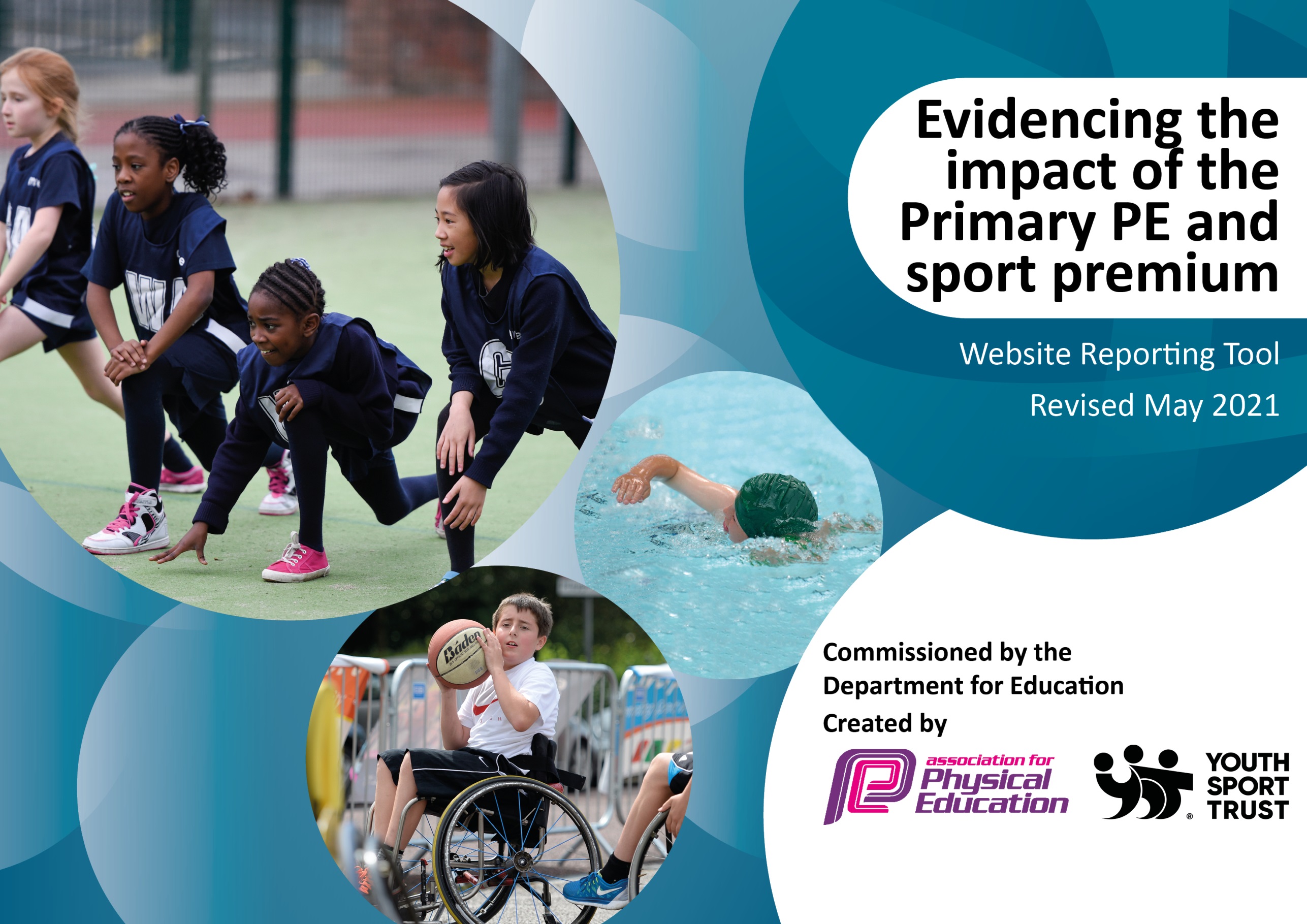 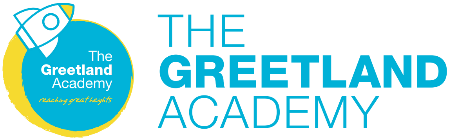 